Vendredi 3 avril 2020Voici le tout mignon personnage que Basile a fabriqué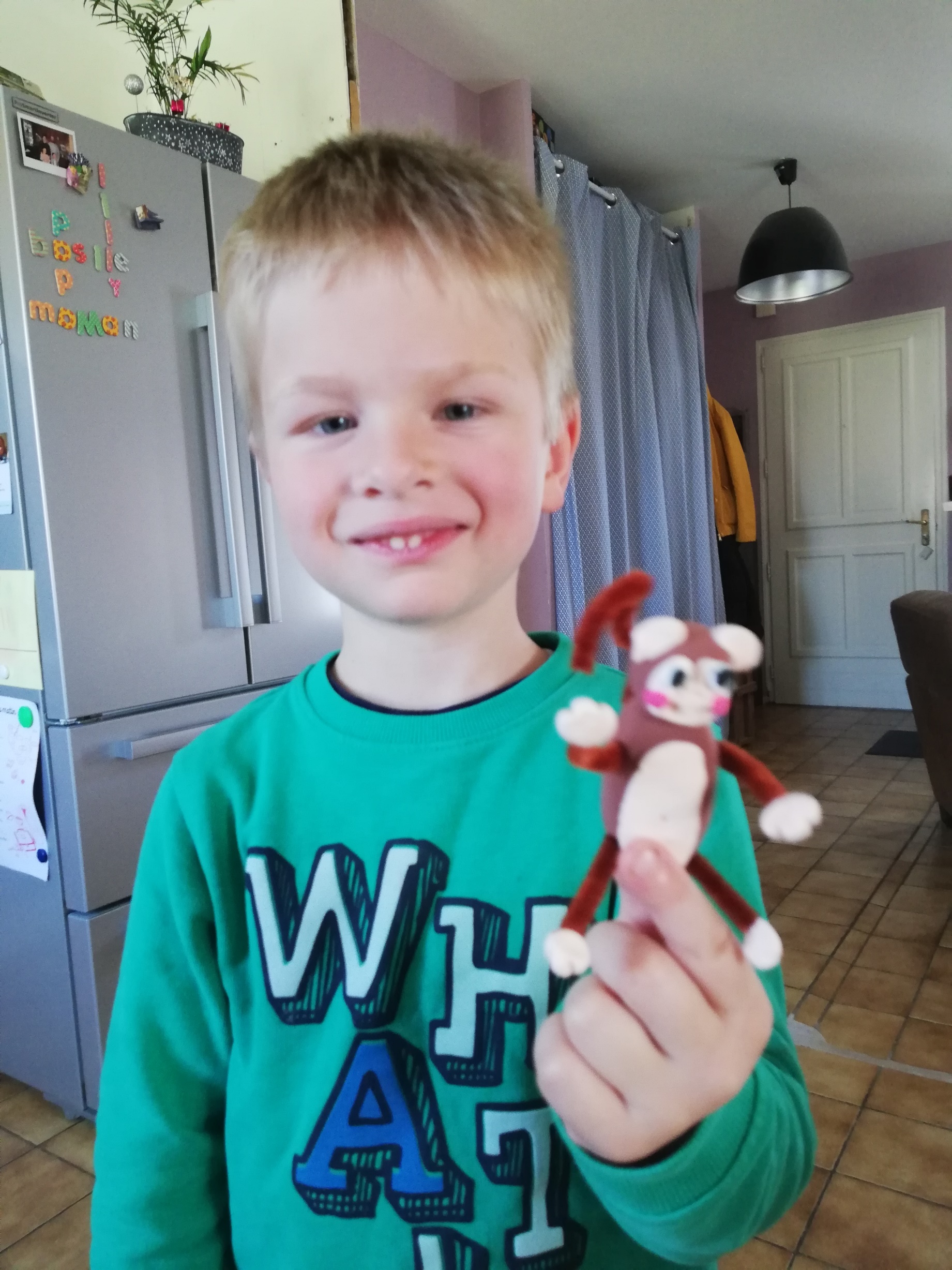 